SOCIETA’ DI SAN FRANCESCO DI SALES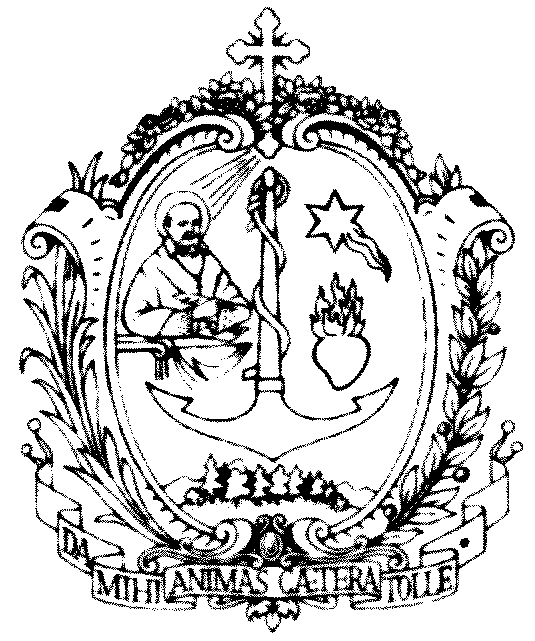 sede centrale salesianaVia Marsala 42 - 00185 RomaIl Postulatore Generale per le Cause dei SantiRome, le 31 décembre 2020DOSSIER DE POSTULATION GENERALE DES SALESIENS DE DON BOSCO"N'oublions pas que ce sont précisément les saints qui font avancer et font grandir l'Église"(Pape François)."Que ce soit désormais notre devise sur tout le plan : que la sainteté des enfants soit la preuve de la sainteté du père".(Don Rua)Il est nécessaire d'exprimer une profonde gratitude et une louange à Dieu pour la sainteté déjà reconnue dans la Famille Salésienne de Don Bosco et dans le processus de la reconnaissance. L'issue d'une Cause de béatification et de canonisation est un événement d'une importance et d'une valeur ecclésiale extraordinaires. En fait, il s'agit de discerner la réputation de sainteté d'un baptisé qui a vécu les béatitudes évangéliques à un degré héroïque ou qui a donné sa vie pour le Christ.Depuis Don Bosco jusqu'à nos jours, il existe une tradition de sainteté à laquelle il convient de prêter attention, car elle est l'incarnation du charisme qui est né avec lui et qui s'est exprimé dans une pluralité d'états de vie et de formes. Il s'agit d'hommes et de femmes, de jeunes et d'adultes, de personnes consacrées et de laïcs, d'évêques et de missionnaires qui, dans des contextes historiques, culturels et sociaux différents dans le temps et dans l'espace, ont fait briller le charisme salésien d'une lumière singulière, représentant un patrimoine qui joue un rôle efficace dans la vie et la communauté des croyants et pour les personnes de bonne volonté.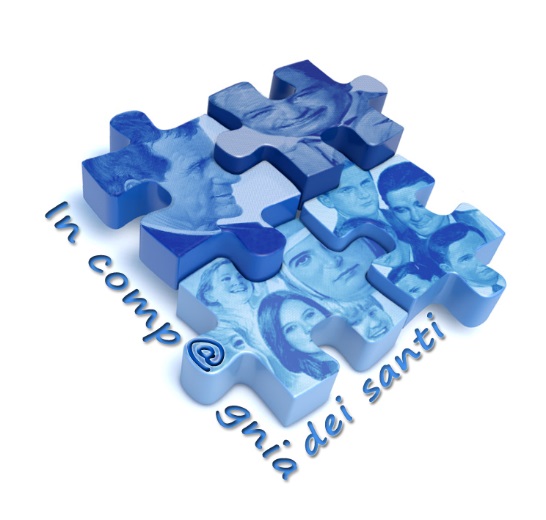 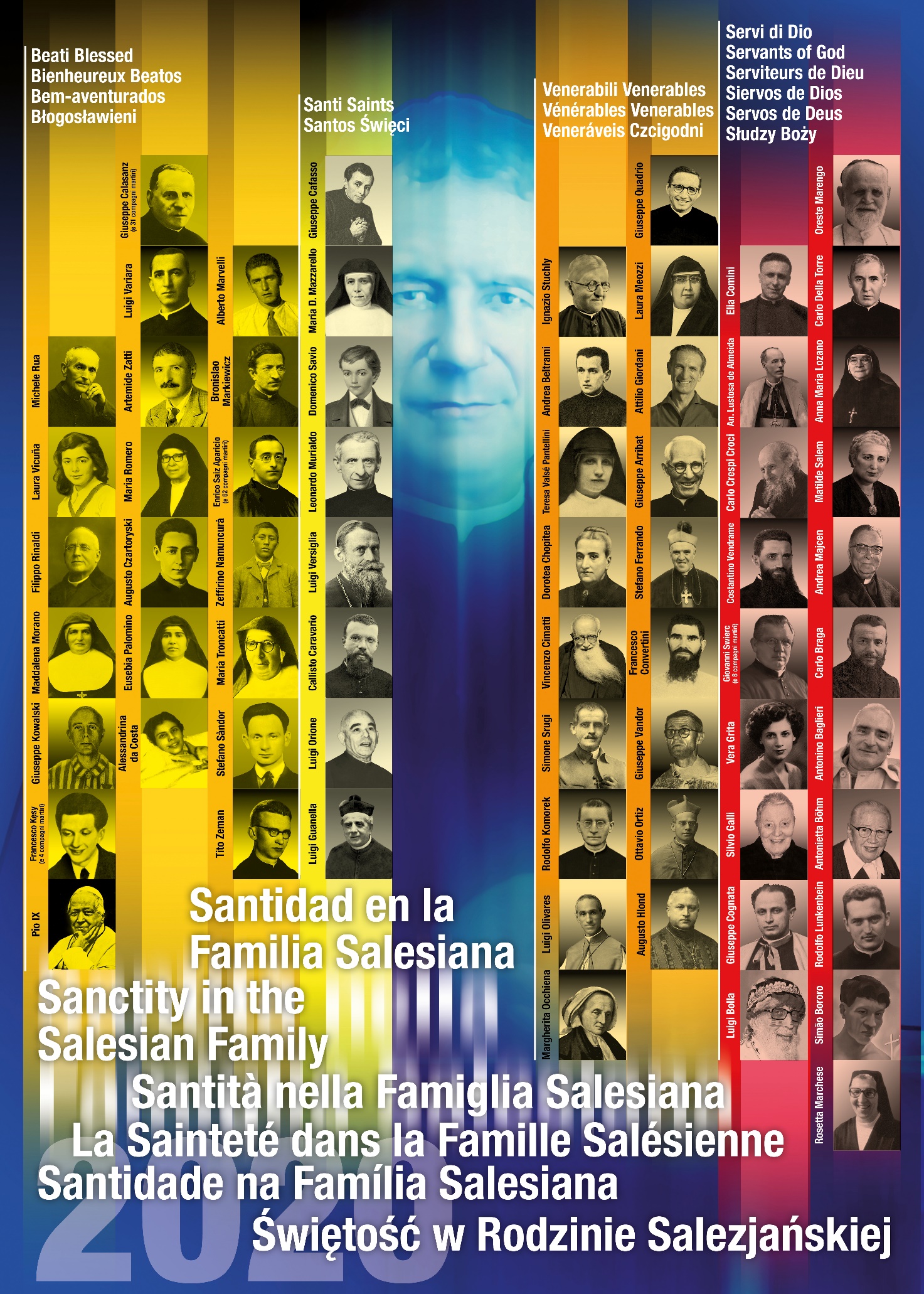 LISTE AU 31 DÉCEMBRE 2020  Notre Postulation concerne 173 Saints, Bienheureux, Vénérables, Serviteurs de Dieu. Les causes suivies directement par la Postulation sont au nombre de 58 (+ 5 extra).SAINTS (neuf)Saint Jean Bosco, prêtre (date de la canonisation : 1er avril 1934) - (Italie)Saint Joseph Cafasso, prêtre (22 juin 1947) - (Italie)sainte Maria D. Mazzarello, vierge (24 juin 1951) - (Italie)Saint Dominique Savio, adolescent (12 juin 1954) - (Italie)Saint Léonard Murialdo, prêtre (3 mai 1970) - (Italie)Saint Louis Versiglia, évêque, martyr (1er octobre 2000) - (Italie - Chine)Saint Calliste Caravario, prêtre, martyr (1er octobre 2000) - (Italie - Chine)Saint Louis Orione, prêtre (16 mai 2004) - (Italie)Saint Louis Guanella, prêtre (23 octobre 2011) - (Italie)Bienheureux (cent dix-huit)Bienheureux Michael Rua, prêtre (Date de béatification : 29 octobre 1972) - (Italie)Bienheureuse Laura Vicuňa, adolescente (3 septembre 1988) - (Chili - Argentine)Bienheureux Filippo Rinaldi, prêtre (29 avril 1990) - (Italie)Bienheureuse Maddalena Morano, vierge (5 novembre 1994) - (Italie)Bienheureux Joseph Kowalski, prêtre, martyr (13 juin 1999) - (Pologne)Bienheureux Francesco Kęsy, laïc, et 4 compagnons, martyrs (13 juin 1999) - (Pologne)Czesław Józ'wiak, laïcEdward Kaz'mierski, laïcEdward Klinik, laïcJarogniew Wojciechowski, laïqueBienheureux Pie IX, Pape (3 septembre 2000) - (Italie)Bienheureux Joseph Calasanz, prêtre, et 31 compagnons, martyrs (11 mars 2001) - (Espagne)Antonio Maria Martín Hernández, prêtreRecaredo de los Ríos Fabregat, prêtreGiuliano Rodríguez Sánchez, prêtre Joseph Giménez López, prêtreAgostino García Calvo, coadjuteurJohn Martorell Soria, prêtreJames Buch Canal, coadjuteurPeter Mesonero Rodríguez, clercJoseph Otín Aquilué, prêtreAlvaro Sanjuán Canet, prêtreFrancis Bandrés Sánchez, prêtreSergio Cid Pazo, prêtreJoseph Batalla Parramó, prêtreJoseph Rabasa Bentanachs, coadjuteurGil Rodicio Rodicio, coadjuteurAngelo Ramos Velázquez, coadjuteurPhilip Hernández Martínez, clercZaccaria Abadía Buesa, clercJames Ortiz Alzueta, coadjuteurXavier Bordas Piferrer, clercFelice Vivet Trabal, clercMichael Domingo Cendra, clercJoseph Caselles Moncho, prêtreJoseph Castell Camps, prêtreJoseph Bonet Nadal, prêtreJames Bonet Nadal, prêtreAlessandro Planas Saurí, collaborateur laïqueEliseo García García, coadjuteurGiulio Junyer Padern, prêtreMaría Carmen Moreno Benítez, viergeMaría Amparo Carbonell Muñoz, viergeBienheureux Luigi Variara, prêtre (14 avril 2002) - (Italie - Colombie)Bienheureux Artemide Zatti, religieux (14 avril 2002) - (Italie - Argentine)Bienheureuse Maria Romero Meneses, vierge (14 avril 2002) - (Nicaragua - Costa Rica)Bienheureux Augustus Czartoryski, prêtre (25 avril 2004) - (France - Pologne)Bienheureuse Eusebia Palomino, vierge (25 avril 2004) - (Espagne)Bienheureuse Alexandrina M. Da Costa, laïque (25 avril 2004) - (Portugal)Bienheureux Alberto Marvelli, laïc (5 septembre 2004) - (Italie)Bienheureux Bronislao Markiewicz, prêtre (19 juin 2005) - (Pologne)Bienheureux Enrico Saiz Aparicio, prêtre, et 62 compagnons, martyrs (28 octobre 2007) - (Espagne)Felice González Tejedor, prêtre John Codera Marqués, coadjuteur Virgilio Edreira Mosquera, clerc Paolo Garcia Sánchez, coadjuteur Carmelo Juan Pérez Rodríguez, sous-diacreTeodulo González Fernández, clercTommaso Gil de la Cal, aspirantFederico Cobo Sanz, aspirantIgino de Mata Díez, aspirant Just Juanes Santos, clerc Vittoriano Fernández Reinoso, clercEmilio Arce Díez, coadjuteur Raimondo Eirín Mayo, coadjuteur Matteo Garolera Masferrer, coadjuteurAnastasio Garzón González, coadjuteurFrancis Joseph Martín López de Arroyave, coadjuteur John de Mata Díez, collaborateur laïque Pio Conde Conde, prêtre Sabino Hernández Laso, prêtre Salvatore Fernández Pérez, prêtre Nicholas de la Torre Merino, coadjuteur Germano Martín Martín, prêtre Joseph Villanova Tormo, prêtre Stephen Cobo Sanz, clercFrancisco Edreira Mosquera, clercEmanuel Martín Pérez, clercValentino Gil Arribas, coadjuteurPeter Artolozaga Mellique, clerc Emanuel Borrajo Míguez, clercDionisio Ullívarri Barajuán, coadjuteur Michael Lasaga Carazo, prêtreLuigi Martínez Alvarellos, clercJohn Larragueta Garay, clercFiorenzo Rodríguez Güemes, clerc Pasquale de Castro Herrera, clerc Stephen Vázquez Alonso, coadjuteurEliodoro Ramos García, coadjuteurJoseph Maria Celaya Badiola, coadjuteurAndrea Jiménez Galera, prêtre Andrea Gómez Sáez, prêtreAntonio Cid Rodríguez, coadjuteurAntonio Torrero Luque, prêtre Antonio Enrico Canut Isús, prêtre Miguel Molina de la Torre, prêtre Paolo Caballero López, prêtreOnorio Hernández Martín, clerc John Louis Hernández Medina, clerc Antonio Mohedano Larriva, prêtre Antonio Fernández Camacho, prêtre Joseph Limón Limón, prêtreJoseph Blanco Salgado, coadjuteur Francis Míguez Fernández, prêtreEmanuele Fernández Ferro, prêtre Felice Paco Escartín, prêtre Thomas Alonso Sanjuán, coadjuteur Emanuel Gómez Contioso, prêtreAntonio Pancorbo López, prêtreStephen García García, coadjuteurRaffaele Rodríguez Mesa, coadjuteur Antonio Rodríguez Blanco, prêtre diocésainBartolomeo Blanco Márquez, laïcTeresa Cejudo Redondo, laïque Bienheureux Zeffirino Namuncurá, laïc (11 novembre 2007) - (Argentine - Italie)Bienheureuse Maria Troncatti, vierge (24 novembre 2012) - (Italie - Équateur)Bienheureux Stephen Sándor, religieux, martyr (19 octobre 2013) - (Hongrie)Bienheureux Titus Zeman, prêtre, martyr (30 septembre 2017) - (Slovaquie).VÉNÉRABLES (dix-huit)Ven. Andrea Beltrami, prêtre, (date du décret super virtutibus : 15 décembre 1966) - (Italie)Ven. Teresa Valsè Pantellini, vierge (12 juillet 1982) - (Italie)Ven. Dorotea Chopitea, laïque (9 juin 1983) - (Espagne)Ven. Vincenzo Cimatti, prêtre (21 décembre 1991) - (Italie - Japon)Ven. Simone Srugi, Religieuse (2 avril 1993) - (Palestine)Ven. Rodolfo Komorek, prêtre (6 avril 1995) - (Pologne - Brésil)Ven. Luigi Olivares, évêque (20 décembre 2004) - (Italie)Ven. Margherita Occhiena, laïque (23 octobre 2006) - (Italie)Ven. Giuseppe Quadrio, prêtre (19 décembre 2009) - (Italie)Ven. Laura Meozzi, vierge (27 juin 2011) - (Italie - Pologne)Ven. Attilio Giordani, laïque (9 octobre 2013) - (Italie - Brésil)Ven. Joseph Augustus Arribat, prêtre (8 juillet 2014) - (France)Ven. Stefano Ferrando, évêque (3 mars 2016) - (Italie - Inde)Ven. Francesco Convertini, prêtre (20 janvier 2017) - (Italie - Inde)Ven. Joseph Vandor, prêtre (20 janvier 2017) - (Hongrie - Cuba)Ven. Ottavio Ortiz Arrieta Coya, évêque (27 février 2017) - (Pérou)Ven. Augusto Hlond, cardinal (19 mai 2018) - (Pologne)Ven. Ignatius Stuchly, prêtre (21 décembre 2020) - (République tchèque)les serviteurs de dieu (vingt-huit)La Positio a été déposéeElia Comini, prêtre (Italie), martyrRéunion des consulteurs historiques : 25 février 2020 (adopté)Congrès particulier des théologiens : janvier-février 2021La rédaction de la Positio est en coursAntonio De Almeida Lustosa, évêque (Brésil)Décret de validité de l'enquête diocésaine : 2 mai 2003Carlo Crespi Croci, prêtre (Italie - Équateur)Décret de validité de l'enquête diocésaine : 15 février 2010 Costantino Vendrame, prêtre (Italie - Inde)Décret de validité de l'enquête diocésaine : 1er février 2013John Świerc, prêtre et 8 compagnons, martyrs (Pologne)Ignatius Dobiasz, prêtreFrancis Harazim, prêtreCasimir Wojciechowski, prêtreIgnatius Antonowicz, prêtreLodovico Mroczek, prêtreCharles Golda, prêtreVladimir Szembek, prêtreFrancis Miśka, prêtreDécret de validité de l'enquête diocésaine : 10 mai 2013 Oreste Marengo, évêque (Italie - Inde) Décret de validité de l'enquête diocésaine : 6 décembre 2013Carlo Della Torre, prêtre (Italie - Thaïlande)Décret de validité de l'enquête diocésaine : 1er avril 2016 Andrea Majcen, prêtre (Slovénie - Chine - Vietnam)Décret de validité de l'enquête diocésaine : 23 octobre 2020Rodolfo Lunkenbein, prêtre (Allemagne - Brésil) et Simão Bororo, laïc (Brésil), martyrsDécret de validité de l'enquête diocésaine : 16 décembre 2020Le décret de validité de l'enquête diocésaine est en cours.Anna Maria Lozano, vierge (Colombie)Date de clôture de l'enquête diocésaine : 19 juin 2014L'enquête diocésaine est en coursMatilde Salem, laïque (Syrie)Ouverture de l'enquête diocésaine : 20 octobre 1995Carlo Braga, prêtre (Italie - Chine - Philippines) Ouverture de l'enquête diocésaine : 30 janvier 2014	Antonino Baglieri, laïc (Italie)Ouverture de l'enquête diocésaine : 2 mars 2014	Antonietta Böhm, vierge (Allemagne - Mexique)Ouverture de l'enquête diocésaine : 7 mai 2017Silvio Galli, prêtre (Italie)Ouverture de l'enquête diocésaine : 11 octobre 2020Cognata Giuseppe, évêque (Italie)Ouverture de l'enquête diocésaine : 12 décembre 2020Luigi Bolla, prêtre (Italie - Équateur - Pérou)Nulla osta: 16 décembre 2020Rosetta Marchese, vierge (Italie)Supplex Libellus: 28 juin 2019Vera Grita, laïque (Italie)Supplex Libellus : 22 décembre 2019CAUSES SUPPLÉMENTAIRES SUIVIES PAR LA POSTULATION (5)Vénérable COSTA DE BEAUREGARD CAMILLO, prêtre (France) 	Décret super virtutibus : 22 janvier 1991Vénérable BARELLO MORELLO CASIMIRO, tertiaire franciscain (Italie - Espagne)	Décret super virtutibus : 1er juillet 2000Vénérable TYRANOWSKI GIOVANNI, laïque (Pologne)	Décret super virtutibus : 20 janvier 2017Vénérable BERTAZZONI AUGUSTO, évêque (Italie)	Décret super virtutibus : 2 octobre 2019Serviteur de Dieu CANELLI FELICE, prêtre (Italie)	Congrès particulier des théologiens : 29 septembre 2020 (adopté)	Session ordinaire des cardinaux et des évêques : 6 juillet 2021Nous devons également nous souvenir des Saints, des Bienheureux, des Vénérables et des Serviteurs de Dieu qui, à différentes époques et de différentes manières, ont rencontré le charisme salésien, tels que : la Bienheureuse Hedwig Carboni, le Serviteur de Dieu le Cardinal Giuseppe Guarino, fondateur des Apôtres de la Sainte Famille, le Serviteur de Dieu Salvo d'Acquisto, ancien élève et de nombreux autres.2. ÉVÉNEMENTS DE 2020Le 31 janvier 2020, à Meruri (Mato Grosso), Mgr Protógenes José Luft, évêque de Barra do Garças, a officiellement clôturé l'enquête diocésaine sur la vie, le martyre, la réputation de martyre et des signes des Serviteurs de Dieu Rodolfo Lunkenbein, prêtre profès de la Société de Saint-François de Sales, et de l'indigène Simon Cristiano Koge Kudugodu, connu sous le nom de Simão Bororo, un laïc, tué par haine à la foi le 15 juillet 1976.Le 25 février 2020, les consulteurs historiques ont exprimé un avis positif sur la Positio super martyrio du Serviteur Elia Comini (1910-1944), prêtre profès de la Société de Saint François de Sales.Le 19 février 2020, le Saint-Siège a accordé la Nulla Osta pour la cause du Serviteur de Dieu Don Silvio Galli (1927-2012), prêtre profès de la Société de Saint-François de Sales.Dans l'exultation du temps de Pâques et en la fête de la Divine Miséricorde, le Recteur Majeur des Salésiens de Don Bosco a annoncé que la Congrégation pour les Causes des Saints, dans une lettre envoyée le 15 avril 2020 au Postulateur Général des Salésiens (Prot. VAR. 8579/20), don Pierluigi Cameroni, signé par Monseigneur Marcello Bartolucci, Secrétaire de la même Congrégation, communique : "J'ai le plaisir de vous informer que la Congrégation pour la Doctrine de la Foi, avec la lettre N. Prot. 911/1935-AS265-74579 du 17 février c.a., a communiqué à ce Dicastère que le Saint-Père "après un examen attentif et réfléchi, a donné son auguste consentement aux demandes des religieux et des laïcs implorant l'ouverture de la Cause de béatification de S.E. Monseigneur Giuseppe Cognata, S.D.B., évêque de Bova".Le 29 septembre 2020, au cours du Congrès spécial des Consulteurs Théologiques de la Congrégation pour les Causes des Saints, un avis positif a été donné à l'unanimité concernant l'exercice héroïque des vertus, la réputation de sainteté et des signes du Serviteur de Dieu Felice Canelli (1880-1977), prêtre du diocèse de San Severo (Foggia-Italie), Salésien coopérateur, dont la Cause de Béatification et de Canonisation est suivie par la Postulation Salésienne.Le 11 octobre 2020, dans la cathédrale de Chiari (Brescia), s'est tenue la séance d'ouverture de l'enquête diocésaine sur la vie et les vertus héroïques ainsi que sur la réputation de sainteté et des signes du Serviteur de Dieu Silvio Galli (1927-2012), Prêtre profès de la Société de Saint-François de Sales.Le 23 octobre 2020, lors de la session ordinaire, la Congrégation pour les Causes des Saints a validé l'enquête diocésaine sur la cause de béatification et de canonisation du Serviteur de Dieu Andrej Majcen (1904-1999), prêtre profès de la Société de Saint-François de Sales, missionnaire en Chine et au Vietnam.Le 1er décembre 2020, lors de la session ordinaire des cardinaux et des évêques membres de la Congrégation pour les causes des saints, un avis pleinement positif a été donné concernant l'exercice héroïque des vertus, la réputation de sainteté et des signes du Serviteur de Dieu Ignace Stuchlý (1869-1953), prêtre profès de la Société de Saint-François de Sales. Le 12 décembre 2020, à la Curie épiscopale de Tivoli, a eu lieu l'ouverture officielle de l'enquête diocésaine pour la béatification et la canonisation du Serviteur de Dieu Mgr Giuseppe Cognata (1885-1972), de la Pieuse Société de Saint François de Sales, évêque titulaire de Farsalo, ancien évêque de Bova, fondateur de l'Institut des Salésiennes Oblates du Sacré-Cœur.Le 16 décembre 2020, lors du Congrès ordinaire de la Congrégation pour les Causes des Saints, la validité a été donnée à l'enquête diocésaine sur la cause de béatification et de canonisation des martyrs Rodolfo Lunkenbein (1939-1976), prêtre (Allemagne - Brésil) et Simão Bororo (1937-1976), laïc (Brésil). Le 16 décembre 2020, le Saint-Siège accorde la Nulla Osta pour la cause du Serviteur de Dieu Luigi Bolla (1932-2013), Prêtre profès de la Société Saint-François de Sales, missionnaire parmi les Shuar et Achuar de l'Équateur et Pérou.Le 21 décembre 2020, le Saint-Père François a autorisé la Congrégation pour les Causes des Saints de promulguer le décret concernant les vertus héroïques du Serviteur de Dieu Ignace Stuchlý, prêtre profès de la Société de Saint-François de Sales, qui est né le 14 décembre 1869 à Bolesław (aujourd'hui la Pologne) et est mort à Lukov (aujourd'hui la République tchèque) le 17 janvier 1953.3. LE RÉALISME DE LA FOILa sainteté représente l'incarnation du charisme et aide à vivre l'esprit salésien de manière réaliste, en offrant des bonnes pratiques, des incarnations authentiques du charisme. Il existe une apologétique de la sainteté qui montre, non pas avec des mots ou des documents, mais avec la vie, la beauté et la vérité de l'Évangile du Christ et du charisme salésien.Chacun de nos Saints, Bienheureux, Vénérables, Serviteurs de Dieu est porteur d'une richesse d'aspects qui méritent donc une plus grande considération et appréciation. Il s'agit de contempler un diamant aux multiples visages, certains plus visibles et attrayants, d'autres moins immédiats et "sympathiques", mais non moins vrais et déterminants pour cela. Connaître et faire connaître ces figures extraordinaires de croyants génère un engagement progressif dans leur propre parcours, un intérêt passionné pour leurs événements, un partage joyeux des projets et des espoirs qui ont animé leurs démarches.Quelques exemples- Une sainteté juvénile se dégage des témoignages de Dominique Savio, Laura Vicuña, Zeffirino Namuncurá, 5 jeunes Oratoriens de Poznan.... Il y a 46 jeunes de moins de 29 ans : adolescents, salésiens coopérateurs, jeunes salésiens en formation, prêtres, consacrés et consacrées !- B. Laura VICUÑA				(1891-1904) - 13 ans - Saint Dominique SAVIO 				(1842-1857) - 15 ans- B. Federico COBO SANZ, asp.			(1919-1936) - 17 ans, martyr - B. Zeffirino NAMUNCURA,			(1886-1905) - 19 ans- B. Jarogniew WOJCIECHOWSKI, orat. 		(1922-1942) - 20 ans, martyr- B. Franciszek KĘSY, orateur.			(1920-1942) - 22 ans, martyr- B. Czesław JÓŹWIAK, orat.			(1919-1942) - 23 ans, martyr- B. Edward KAZIMIERSKI, orateur.	 	(1919-1942) - 23 ans, martyr - B. Edward KLINIK, orateur.			(1919-1942) - 23 ans, martyr- B. Luis MARTÍNEZ ALVARELLOS, ch. 		(1915-1936) - 21 ans, martyr - B. Juan LARRAGUETA GARAY, ch. 		(1915-1936) - 21 ans, martyr- B. Florencio RODRÍGUEZ GÜEMES, sac. 		(1915-1936) - 21 ans, martyr - B. Pascual DE CASTRO HERRERA, sac.		(1915-1936) - 21 ans, martyr  - B. Esteban VÁZQUEZ Alonso, coad. 		(1915-1936) - 21 ans, martyr - B. Heliodoro RAMOS GARCÍA, sac.         		(1915-1936) - 21 ans, martyr- B. Emanuel BORRAJO MIGEZ, ch. 		(1915-1936) - 21 ans, martyr- B. Bartolomé BLANCO MÁRQUEZ, coop. 	(1914-1936) - 22 ans, martyr- B. Francis Edreira Mosquera ch.    		(1914-1936) - 22 ans, martyr- B. Javier BORDAS PIFERER, ch. 			(1914-1936) - 22 ans, martyr- B. Zacarias ABADIA BUESA, ch.			(1914-1936) - 22 ans, martyr- B. Felipe HERNÁNDEZ MARTÍNEZ, ch. 		(1913-1936) - 23 ans, martyr- B. Victoriano FERNÁNDEZ REINOSO, sac. 	(1913-1936) - 23 ans, martyr - B. Jaime ORTIZ ALZUETA, coad.			(1913-1936) - 23 ans, martyr - B. Rafale RODRÍGUEZ MESA, sac.		(1913-1936) - 23 ans, martyr - B. Pedro ARTOLOZAGA MELLIQUE, sac. 		(1913-1936) - 23 ans, martyr - B. Juan Luis HERNÁNDEZ MEDINA, sac.		(1912-1936) - 24 ans, martyr - B. Justo Juanes SANTOS, sac.          		(1912-1936) - 24 ans, martyr  - B. Peter MESONERO RODRIGUEZ, ch. 		(1912-1936) - 24 ans, martyr - B. Félix VIVET TRABAL, cl. 			(1911-1936) - 25 ans, martyr - B. Teódulo GONZÁLEZ FERNÁNDEZ, ch. 		(1911-1936) - 25 ans, martyr - B. Ramón EIRÍN MAYO, coad.			(1911-1936) - 25 ans, martyr - B.Francisco José Martin LOPEZ DE ARROYAVE coad. (1910-1936) - 26 ans, martyr - Vén. Andrea BELTRAMI, sac.			(1870-1897) - 27 ans- B. Virgilio EDREIRA MOSQUERA ch. 		(1909-1939) - 27 ans, martyr - B. Miquel Domingo CENDRA, ch.		(1909-1936) - 27 ans, martyr- B. Higinio DE MATA DIEZ, asp.			(1909-1936) - 27 ans, martyr- Saint Callistus CARAVARIO, sac.			(1903-1930) - 27 ans, martyr- B. Alberto MARVELLI, ex. d'orat.		(1918-1946) - 28 ans - B. Emilio ARCE DIEZ, sac.			(1908-1936) - 28 ans, martyr - B. Carmelo Juan PEREZ RODRIGUEZ, soc.	(1908-1936) - 28 ans, martyr - B. Sanjuan CANET ALVARO, sac.			(1908-1936) - 28 ans, martyr - B. Anastasio GARZON GONZALEZ, sac.		(1908-1936) - 28 ans, martyr - Serviteur de Dieu Karol Golda, sac.		(1914-1941) - 28 ans, martyr- B. José CASELLES MONCHO, sac.  		(1907-1936) - 29 ans, martyr  - B. Eliseo GARCIA GARCIA, coad. 	 		(1907-1936) - 29 ans, martyr- Vénérable Teresa VALSÉ PANTELLINI, FMA 	(1878-1907) - 29 ans, viergeEn particulier, le témoignage de Saint Dominique Savio se détache de plusieurs points de vue :- L'appel à la réalité préventive non seulement comme un aspect pédagogique éducatif, mais comme un fait théologique. Dans sa vie, comme en témoigne Don Bosco lui-même, il y a une grâce préventive qui fonctionne et qui se manifeste.- La valeur décisive que représente la première communion.- Le fait qu'il constitue une sorte de leader, une sorte de maître dans les voies de Dieu (comme Don Bosco le voit aussi dans le rêve de Lanzo en 1876) et que cela est confirmé par la vie de tant de nos Bienheureux, Vénérables et Serviteurs de Dieu capables de faire siennes les intentions de Dominique : Laura VicuñaIl, Zefirino Namuncurá, Giuseppe Kowlaski, Alberto Marvelli, Giuseppe Quadrio, Ottavio Ortiz Arrieta Coya.- Le rôle de Dominique dans la fondation de la Compagnie de l'Immaculée, la pépinière de la future Congrégation, par rapport à Jean Massaglia, un véritable ami pour les choses de l'âme et dont Don Bosco affirmait : "Si je voulais écrire sur les beaux traits de vertu du jeune Massaglia, je devrais répéter en grande partie les choses dites de Savio, dont il a été un fidèle disciple tout au long de sa vie". - La dimension de la "paternité et maternité salésienne", une expression de la charité pastorale qui aime et se fait aimer. Parmi les salésiens : les successeurs de Don Bosco, Michele Rua et Filippo Rinaldi ; José Calasanz, Vincenzo Cimatti, Augusto Arribat, Carlo Braga, Andrea Majcen, Ignazio Stuchlý. Parmi les Filles de Marie-Auxiliatrice : Mère Mazzarello, Maddalena Morano, Maria Troncatti. Parmi les laïcs, nous nous souvenons des femmes Dorotea Chopitea et de Matilde Salem.- La dimension de la "famille blessée" : l'histoire de la sainteté salésienne est également marquée par des histoires de familles blessées : des familles où au moins une des figures parentales manque, ou la présence de la mère et du père devient, pour différentes raisons (physique, psychique, morale et spirituelle), pénalisante pour leurs enfants. Don Bosco lui-même, qui avait vécu la mort prématurée de son père et son éloignement de la famille par la volonté prudente de Mamma Marguerite, voulait - ce n'est pas un hasard - que l'œuvre salésienne soit particulièrement dédiée à la "jeunesse pauvre et abandonnée".- Bienheureuse Laura Vicuña, née au Chili en 1891, orpheline de père et dont la mère a commencé à vivre en Argentine avec le riche propriétaire terrien Manuel Mora ; Laura était donc blessée par la situation d'irrégularité morale de sa mère et était prête à offrir sa vie pour elle.- Le Serviteur de Dieu Carlo Braga, né en Valteline en 1889, abandonné par son père alors qu'il était très jeune et dont la mère a été renvoyée parce qu'elle était considérée, par un mélange d'ignorance et de calomnie, comme psychologiquement faible ; Carlo a donc subi une grande humiliation et a vu sa vocation salésienne mise en difficulté à plusieurs reprises par ceux qui craignaient que son malaise psychique, faussement attribué à sa mère, ne réapparaisse en lui.- La dimension vocationnelle, bien exprimée dans les témoignages de :- Stephen Sándor (1914-1953), béatifié en 2013, rappelle la nécessité vitale de la complémentarité des deux formes de l'unique vocation consacrée salésienne : la vocation laïque (coadjuteur) et la vocation sacerdotale. Le témoignage lumineux de Stephen Sándor, en tant que coadjuteur salésien, exprime un choix vocationnel clair et décisif, une vie exemplaire, une autorité éducative et une fécondité apostolique à prendre en compte pour une présentation de la vocation et de la mission du coadjuteur salésien, avec une prédilection pour les jeunes apprentis et le monde du travail.- Titus Zeman (1915-1968), béatifié en 2017, martyr pour les vocations. Lorsque le régime communiste de Tchécoslovaquie, en avril 1950, a interdit les ordres religieux et commencé à déporter les personnes consacrées vers les camps de concentration, des voyages clandestins à Turin ont été organisés pour permettre aux jeunes salésiens de terminer leurs études. Le père Zeman a pris en charge cette activité risquée. Le Serviteur de Dieu a organisé deux expéditions pour une trentaine de jeunes salésiens. Lors de la troisième expédition, le père Zeman, ainsi que les fugitifs, ont été arrêtés. Il a subi un rude procès, au cours duquel il a été décrit comme un traître à son pays et un espion du Vatican, et a même risqué la mort. Il a vécu son épreuve avec un grand esprit de sacrifice et d'offrande : "Même si je perdais la vie, je ne la considérerais pas comme gâchée, sachant qu'au moins un de ceux que j'ai aidés est devenu prêtre à ma place".- La dimension martyrial qui exprime la fidélité à l'Evangile et au charisme salésien jusqu'au don total de soi dans la mission reçue. Des protomartyrs Louis Versiglia et Calliste Carvario aux 95 martyrs de la persécution religieuse en Espagne ; des martyrs du nazisme dans les camps d'extermination aux jeunes martyrs de Poznan ; de Stephen Sándor et Tito Zeman victimes du communisme aux défenseurs martyrs des peuples indigènes Rodolfo Lunkenbein et Simão Bororo.- La dimension missionnaire, exprimée par un nombre remarquable d'hommes et de femmes qui ont témoigné de l'annonce de l'Evangile, de l'inculturation de la foi, de la promotion des femmes, de la défense des droits des pauvres et des indigènes, de la fondation d'églises locales.Louis Versiglia et Calliste Caravario, martyrs en Chine ; Luigi Variara, missionnaire en Colombie et fondateur des Filles des Sacrés-Cœurs ; Maria Troncatti, FMA, missionnaire auprès du peuple Shuar en Équateur ; Vincenzo Cimatti, fondateur de la présence salésienne au Japon ; Rodolfo Komorek, missionnaire polonais au Brésil ; Laura Meozzi, FMA, missionnaire en Pologne ; Attilio Giordani, salésien coopérateur, missionnaire au Brésil ; Stefano Ferrando, Francesco Convertini, Oreste Marengo et Costantino Vendrame, missionnaires en Inde ; Giuseppe Vandor, missionnaire salésien hongrois à Cuba ; Carlo Crespi, missionnaire en Équateur ; Andrea Majcen, missionnaire en Chine et fondateur de la présence salésienne au Vietnam ; Carlo Della Torre, missionnaire et fondateur en Thaïlande ; Carlo Braga, missionnaire en Chine et fondateur de la présence salésienne aux Philippines ; Antonietta Böhm, missionnaire fma en Amérique latine ; Luigi Bolla missionnaire chez les Shuar et les Achuar ; Rodolfo Lunkenbein missionnaire martyr chez les Bororos du Brésil.- La dimension victime-oblative qui exprime la racine profonde de "Da mihi animas". Partant de la trilogie Andrea Beltrami, Augusto Czartoryski, Luigi Variara, ce volet se poursuit dans le temps avec d'autres figures familiales comme Eusebia Palomino, Alexandrina Maria da Costa, Laura Vicuña, Mgr Giuseppe Cognata, évêque du Silence ; la salésienne coopératrice Vera Grita et Nino Baglieri, volontaire auprès de Don Bosco, Rosetta Marchese, supérieure générale des FMA.- La dimension épiscopale : dans le parcours varié de sainteté qui a fleuri à l'école de Don Bosco, il y a aussi un nombre important d'évêques qui ont incarné de manière particulière la charité pastorale typique du charisme salésien dans le ministère épiscopal : Luigi Versiglia (1873-1930) martyr, saint ; les vénérables Luigi Olivares (1873-1943), Stefano Ferrando (1895-1978), Ottavio Ortiz Arrieta Coya (1878-1958), Augusto Hlond (1881-1948), cardinal ; les serviteurs de Dieu Antonio de Almeida Lustosa (1886-1974), Oreste Marengo (1906-1998), Giuseppe Cognata (1885-1972). - La dimension de la "filiation charismatique". Nous vénérons quelques saints qui ont partagé avec Don Bosco quelques saisons de vie, ont apprécié sa sainteté, sa fécondité apostolique et éducative, mais ont ensuite suivi leur chemin avec la liberté évangélique, devenant à leur tour fondateur, avec leurs intuitions perspicaces, de l'amour authentique pour les pauvres et de la confiance sans limite dans la Providence.- Saint Léonard Murialdo : en collaboration avec Don Bosco, il choisit de s'engager dans les premiers oratoires de Turin, parmi les garçons pauvres et en difficulté de la périphérie : d'abord à l'oratoire de l'Ange Gardien, jusqu'en 1857, puis à l'oratoire de Saint Louis, en tant que directeur, de 1857 à 1865. Plus tard, il a fondé les Giuseppini del Murialdo.- Saint Louis Guanella : Désireux d'une expérience religieuse plus radicale, il se rend en 1875 chez Don Bosco à Turin, faisant sa profession temporaire dans la Congrégation des Salésiens. Au cours de ses deux premières années en tant que salésien, il est directeur de l'Oratoire Saint-Louis de Borgo San Salvario à Turin, tandis qu'en novembre 1876, il est chargé d'ouvrir un nouvel oratoire à Trinità di Mondovì. En 1877, on lui confie des vocations d'adultes, que Don Bosco avait appelées "Œuvre des enfants de Marie". Son admiration pour Don Bosco était aussi profondément enracinée dans leurs tempéraments, qui étaient très semblables : des entrepreneurs, des apôtres de la charité, des pères de famille décisifs, autoritaires et avec un grand amour pour l'Eucharistie, la Vierge et le Pape. La spiritualité et la pédagogie salésiennes ont été un élément de base dans la formation et la mission du futur fondateur. À l'école de Don Bosco, il a appris l'approche aimante et ferme des jeunes et le désir éducatif de prévenir plutôt que de guérir ; il a également appris le désir de sauver ses frères et sœurs sous l'impulsion d'une grande charité apostolique.- St Louis Orione : d'octobre 1886 à août 1889, il est élève à l'oratoire du Valdocco à Turin. Saint Jean Bosco a noté ses qualités et l'a compté parmi ses favoris, lui assurant : "Nous serons toujours amis".- Le bienheureux Giuseppe Allamano, fondateur des missionnaires de la Consolata. Petit-fils de Saint Joseph Cafasso du côté de sa mère, il a fait ses études secondaires à Valdocco et, en tant qu'éducateur, ne s'est vanté de rien d'autre que de Don Bosco. À 22 ans, il est ordonné prêtre à Turin et se charge immédiatement de la formation des jeunes séminaristes. À 29 ans, il est recteur du sanctuaire de Notre-Dame de la Consolation et formateur du jeune clergé au Pensionnat ecclésiastique.4. L'ENGAGEMENT DE DIFFUSER LA CONNAISSANCE, L'IMITATION ET L'INTERCESSION DES MEMBRES DE NOTRE FAMILLE QUI SONT CANDIDATS À LA SAINTETÉNous sommes les protecteurs d'un patrimoine précieux qui mérite d'être mieux connu et apprécié. Le risque est de réduire ce patrimoine de sainteté à un fait liturgico-célébratif, sans en apprécier pleinement le potentiel spirituel, pastoral, ecclésial, éducatif, culturel, historique, social, missionnaire... Les Saints, les Bienheureux, les Vénérables et les Serviteurs de Dieu sont des pépites précieuses qui sont sorties des ténèbres de la mine pour briller et refléter dans l'Église et dans la Famille salésienne la splendeur de la vérité et de la charité du Christ.L'aspect pastoral touche à l'efficacité des figures des Saints, des Bienheureux, des Vénérables et des Serviteurs de Dieu en tant qu'exemples réussis du christianisme vécu dans les situations socioculturelles particulières de l'Église et de la Famille salésienne. L'aspect spirituel implique une invitation à imiter leurs vertus comme source d'inspiration et de planification. L'incarnation pastorale et spirituelle d'une Cause est une forme authentique de pédagogie de la sainteté, à laquelle nous devons, en vertu de notre charisme, être particulièrement sensibles et attentifs.Une Cause de Béatification n'est jamais un processus de procédure sèche, mais un pèlerinage de foi dans la recherche, la méditation et l'imitation de l'héroïsme vertueux des saints. C'est une action ecclésiale qui a un certain caractère liturgique, dans la mesure où elle vise à la louange de Dieu et à la glorification de ses fidèles serviteurs. À cela s'ajoute le fait que les causes de béatification des confesseurs de la foi et toutes les causes de canonisation comprennent l'évaluation précise d'un miracle, qui est une œuvre accomplie par Dieu par l'intercession d'un de ses fidèles serviteurs, en dehors de l'ordre des causes connues. Si la constatation des vertus héroïques d'un Serviteur de Dieu est une œuvre "d'en bas", l'événement miraculeux est une œuvre "d'en haut", une intervention gratuite de Dieu, qui exige une vérification scientifique et théologique scrupuleuse de la vérité des faits.Bien que les groupes et les initiatives qui encouragent de manière louable la connaissance et la prière pour un saint, un bienheureux, un vénérable ou un serviteur de Dieu ne manquent pas, il est nécessaire de mieux soigner et promouvoir cet aspect. En ce sens, il est frappant de constater le nombre notable de Vénérables (actuellement 18) qui pourraient déjà être béatifiés, mais qui, faute de miracle, restent au point mort. Un fait qui nous fait réfléchir est que la dernière canonisation de la Famille Salésienne, promue par notre Postulation, fut celle de Saint Dominique Savio (12 juin 1954), donc il y a plus de 66 ans ! La canonisation de Saint Louis Versiglia et de Saint Calliste Caravario a eu lieu par dérogation au miracle, accordée par le Pape Jean-Paul II. Le responsable de la Cause n'est pas seulement le postulateur, ou un dévoué individuel, mais la communauté ecclésiale qui dans les différentes composantes impliquées (diocèse, paroisses, congrégations, associations, groupes...) exprime son intérêt, son enthousiasme et sa participation.4.1 Suggestions pour promouvoir une cause.- Encourager la prière par l'intercession du Bienheureux, Vénérable Serviteur de Dieu, au moyen d'images (également des reliques ex-indumentis), de dépliants, de livres... à distribuer dans les familles, les paroisses, les maisons religieuses, les centres de spiritualité, les hôpitaux pour demander la grâce de miracles et de faveurs par l'intercession du Bienheureux, Vénérable, Serviteur de Dieu.- Il est particulièrement efficace de diffuser la neuvaine du Bienheureux, Vénérable Serviteur de Dieu, en invoquant son intercession dans divers cas de besoin matériel et spirituel. Deux éléments formatifs sont à souligner : la valeur de la prière insistante et confiante et celle de la prière communautaire. Rappelons l'épisode biblique de Naam le Syrien (2 Rois 5:1-14), où l'on voit plusieurs éléments : le rappel de l'homme de Dieu par une jeune fille, l'injonction de se baigner sept fois dans le Jourdain, le refus méprisant et rancunier, la sagesse et l'insistance des serviteurs de Naam, l'obéissance de Naam, l'obtention non seulement de la guérison physique mais aussi du salut. Nous rappelons également la description de la première communauté de Jérusalem, lorsqu'elle déclare : "Tous ceux-ci étaient persévérants et concordants dans la prière, avec quelques femmes et Marie, la mère de Jésus, et ses frères". (Actes 1:14).- Il est conseillé d'organiser un moment de prière et de commémoration chaque mois le jour de la mort du Bienheureux, du Vénérable, du Serviteur de Dieu.- Publier une fiche d'information trimestrielle ou quadrimestrielle informant sur l'évolution de la Cause, les anniversaires et événements particuliers, les témoignages, les grâces... pour souligner que la Cause est vivante et accompagnée.- Organiser une journée commémorative une fois par an, en soulignant des aspects particuliers ou des anniversaires de la figure du Bienheureux, du Vénérable, du Serviteur de Dieu, en impliquant les groupes qui sont particulièrement "intéressés" par son témoignage (par exemple, les prêtres, les religieux, les jeunes, les familles, les médecins, les missionnaires...).- Recueillir et documenter les grâces et les faveurs qui sont attribuées au Bienheureux, au Vénérable, au Serviteur de Dieu. Il est utile d'avoir un carnet dans lequel on peut noter et indiquer les grâces demandées et celles reçues, en témoignage de la réputation de sainteté et des signes. En particulier, s'il s'agit de guérisons et/ou de miracles présumés, il est important de rassembler d'urgence tous les documents médicaux prouvant le cas et les preuves attestant de l'intercession.- Constituer un Comité qui s'engage à promouvoir cette Cause également en vue de la Béatification et de la Canonisation. Les membres de ce Comité doivent être des personnes particulièrement sensibles à la promotion de la Cause : représentants du diocèse et de la paroisse d'origine, responsables de groupes et d'associations, médecins (pour l'étude des prétendus miracles), historiens, théologiens et experts en spiritualité...- Promouvoir la connaissance à travers l'écriture de la biographie, l'édition critique des écrits et d'autres productions multimédia.- Présenter périodiquement la figure du Bienheureux, du Vénérable, du Serviteur de Dieu dans le Bulletin paroissial et dans le journal diocésain, dans le Bulletin Salésien.- Pour avoir un site web ou un lien dédié au Bienheureux, du Vénérable, du Serviteur de Dieu avec sa vie, des données et des nouvelles relatives à la Cause de Béatification et de Canonisation, demande de prières, notification de grâces...- Pour revoir et réorganiser les lieux où il a vécu. Organiser un espace d'exposition. Elaborer un itinéraire spirituel sur ses traces, en mettant en évidence les lieux (lieu de naissance, église, espaces de vie...) et les signes.- Pour commander des archives avec toute la documentation cataloguée et informatisée relative au Bienheureux, au Vénérable et au Serviteur de Dieu.- Créer un fonds économique pour soutenir à la fois les dépenses de la Postulation de la Cause et le travail de promotion et d'animation de la Cause elle-même.- Promouvoir des œuvres de charité et d'éducation au nom du Bienheureux, du Vénérable, du Serviteur de Dieu, par le biais des projets, des jumelages...4.2 Discernement initial avant d'entamer une Cause de béatification et de canonisation. Il faut tout d'abord enquêter et documenter avec beaucoup de prudence et de diligence la fama sanctitatis et signorum du candidat et la pertinence de la Cause, afin de vérifier la véracité des faits et la formation conséquente d'une certitude morale solide. En outre, il est fondamental que la Cause en question intéresse une partie pertinente et significative du peuple de Dieu et ne soit pas l'intention d'un groupe ou même d'une personne. Malheureusement, certaines de nos causes, au-delà de la sainteté des candidats, souffrent de ce fait. La question se pose souvent : mais qui se soucie de cette Cause ? Qui en fait la promotion ? Qui veut vraiment ce processus ? Tout cela implique un discernement initial plus motivé et documenté, afin d'éviter la dispersion des énergies, des forces, du temps et des ressources. Toute Cause initiée demande beaucoup d'engagement, de soin et de dévouement. Le changement de personnes (postulateur, rapporteurs, vice-postulateurs, collaborateurs...) ralentit souvent le temps, qui passe, et le processus entamé.ConclusionLa sainteté reconnue, ou en voie de reconnaissance, d'une part, est déjà la réalisation du radicalisme évangélique et de la fidélité au projet apostolique de Don Bosco, est à considérer comme une ressource spirituelle et pastorale ; d'autre part, c'est un défi de vivre sa propre vocation avec fidélité afin d'être disponible pour témoigner de l'amour à l'extrême. Nos Saints, Bienheureux, Vénérables et Serviteurs de Dieu sont l'incarnation authentique du charisme salésien et des Constitutions ou Règlements de nos Instituts et Groupes dans les temps et les situations les plus divers, en dépassant cette mondanité et cette superficialité spirituelle qui minent à la racine notre crédibilité et notre fécondité. Les saints sont de véritables mystiques de la primauté de Dieu dans le don généreux de soi, des prophètes de la fraternité évangélique, des serviteurs créatifs de leurs frères et sœurs.Le chemin de la sainteté est un voyage à faire ensemble, en compagnie des saints. La sainteté est vécue et réalisée ensemble. Les saints sont toujours en compagnie : là où il y en a un, on en trouve toujours beaucoup d'autres. La sainteté de la vie quotidienne fait fleurir la communion et est un générateur "relationnel". La sainteté se nourrit des relations, de la confiance, de la communion. En vérité, comme la liturgie de l'Église nous fait prier dans la préface des saints : "Dans leur vie, tu nous offres un exemple, dans leur intercession un secours, dans la communion de la grâce un lien d'amour fraternel. Forts de leur témoignage, affrontons le bon combat de la foi, pour partager au-delà de la mort la même couronne de gloire".Don Pierluigi CAMERONI SDB, Postulateur général pour les Causes des Saintspostulatore@sdb.org